Федеральное агентство морского и речного транспортаФедеральное государственное бюджетное образовательное учреждение высшего образования«Морской государственный университет имени адмирала Г.И. Невельского»Находкинский филиалКОЛЛЕДЖФОНД ОЦЕНОЧНЫХ СРЕДСТВ учебной дисциплины
Базовая подготовкаНаходка2016 г.Фонд оценочных средств учебной дисциплины разработан на основе рабочей программы учебной дисциплины «Метрология, стандартизация и сертификация», утверждённого 01.09.2016 г. заместителем директора филиала по учебно-производственной работе.Год начала подготовки 2016 г.Разработчик: Н.Г. Иванова, преподаватель  учебной дисциплины «Метрология, стандартизация и сертификация» Находкинского филиала МГУ им. адм. Г.И. НевельскогоСодержание1 Паспорт фонда оценочных средств………………………… ………………...42. Формы текущего контроля знаний и промежуточной аттестации по учебной дисциплине……………………………………………….……………..63. Фонд оценочных средств………………………………………………………84. Фонд оценочных средств для промежуточной аттестации………………...265. Методические материалы, определяющие процедуру оценивания……….276.Перечень материалов, оборудования и информационных источников, используемых для  текущей и промежуточной аттестации…………………311. ПАСПОРТ ФОНДА ОЦЕНОЧНЫХ СРЕДСТВФонд оценочных средств (далее ФОС) предназначен для контроля и оценки образовательных достижений обучающихся, освоивших программу учебной дисциплины «Метрология, стандартизация и сертификация».ФОС включает контрольные материалы для проведения текущего и промежуточного контроля.Формой аттестации по дисциплине является дифференцированный зачет.      1. Результаты освоения учебной дисциплины, подлежащие проверкеВ результате контроля и оценки по дисциплине осуществляется комплексная проверка следующих умений и знаний:1.2. Реализуемые общие и профессиональные компетенцииСтудент должен обладать общими компетенциями, включающими в себя способность:OK 1. Понимать сущность и социальную значимость своей будущей профессии, проявлять к ней устойчивый интерес.ОК 2. Организовывать собственную деятельность, выбирать типовые методы и способы выполнения профессиональных задач, оценивать их эффективность и качество.ОК 3. Принимать решения в стандартных и нестандартных ситуациях и нести за них ответственность.ОК 4. Осуществлять поиск и использование информации, необходимой для эффективного выполнения профессиональных задач, профессионального и личностного развития.ОК 5. Использовать информационно-коммуникационные технологии в профессиональной деятельности.ОК 6. Работать в коллективе и команде, эффективно общаться с коллегами, руководством, потребителями.ОК 7. Брать на себя ответственность за работу членов команды (подчиненных), результат выполнения заданий.ОК 8. Самостоятельно определять задачи профессионального и личностного развития, заниматься самообразованием, осознаннопланировать повышение квалификации.ОК 9. Ориентироваться в условиях частой смены технологий в профессиональной деятельности.ПК 1.2. Организовывать работу персонала по обеспечению безопасности перевозок и выбору оптимальных решений при работах в условиях нестандартных и аварийных ситуаций.ПК 2.1. Организовывать работу персонала по планированию и организации перевозочного процесса.ПК 2.2. Обеспечивать	безопасность движения:	и решатьпрофессиональные задачи посредством применения нормативно-правовых документов.ПК 2.3. Организовывать работу персонала по технологическому обслуживанию перевозочного процесса.2.  ФОРМЫ ТЕКУЩЕГО КОНТРОЛЯ ЗНАНИЙ И ПРОМЕЖУТОЧНОЙ АТТЕСТАЦИИ ПО УЧЕБНОЙ ДИСЦИПЛИНЕ3. Оценка освоения учебной дисциплины3.1. Формы и методы оцениванияПредметом оценки служат умения (У) и знания (З), предусмотренные ФГОС по учебной дисциплине «Метрология, стандартизация и сертификация», направленные на формирование общих компетенций (ОК) и профессиональных компетенций (ПК) компетенций. Контроль и оценка освоения учебной дисциплины «Метрология, стандартизация и сертификация»  по разделам и темам рабочей программы представлен в Таблице 2. 2.1. Задания для оценки умений У1 знания З2 (рубежный контроль)Задания в тестовой формеВ задание включены 50 вопросов, которые позволяют определить степень усвоения данной дисциплины.На выполнение теста отводится  45 минут. Если ответ является правильным, то ставится один балл. Возможно несколько правильных ответов.Оценка определяется по коэффициенту, который рассчитывается путем деления суммы баллов за правильный ответ на количество вопросов.Коэффициент 0,7 – 0,6 соответствует оценке «3»Коэффициент 0,8 – 0,85 – «4»Коэффициент 0,9 – 1 – «5».1 Метрология – это … а) теория передачи размеров единиц физических величин;б) теория исходных средств измерений (эталонов);в) наука об измерениях, методах и средствах обеспечения их единства и способах достижения требуемой точности;2 Физическая величина – это … а) объект измерения;б) величина, подлежащая измерению, измеряемая или измеренная в соответствии с основной целью измерительной задачи; в) одно из свойств физического объекта, общее в качественном отношении для многих физических объектов, но в количественном отношении индивидуальное для каждого из них.3 Количественная характеристика физической величины называется…а) размером; б) размерностью;в) объектом измерения.4 Качественная характеристика физической величины называется … а) размером; б) размерностью;в) количественными измерениями нефизических величин.5 Измерением называется … а) выбор технического средства, имеющего нормированные метрологические характеристики; б) операция сравнения неизвестного с известным;в) опытное нахождение значения физической величины с помощью технических средств.6 К объектам измерения относятся … а) образцовые меры и приборы; б) физические величины; в) меры и стандартные образцы.7 При описании электрических и магнитных явлений в СИ за основную единицу принимается …а) вольт;б) ом; в) ампер.8 При описании пространственно-временных и механических явлений в СИ за основные единицы принимаются …а) кг, м, Н; б) м, кг, Дж, ; в) кг, м, с.9 При описании световых явлений в СИ за основную единицу принимается …а) световой квант;б) кандела; в) люмен.10 Для поверки эталонов-копий служат … а) государственные эталоны; б) эталоны сравнения; в) эталоны 1-го разряда.11 Для поверки рабочих эталонов служат … а) эталоны-копии; б) государственные эталоны; в) эталоны сравнения.12 Для поверки рабочих мер и приборов служат … а) рабочие эталоны;б) эталоны -копии; в) эталоны сравнения.13 Разновидностями прямых методов измерения являются … а) методы непосредственной оценки; б) методы сравнения;в) методы непосредственной оценки и методы сравнения.14 По способу получения результата все измерения делятся на …а) статические и динамические; б) прямые и косвенные;в) прямые, косвенные, совместные и совокупные.15 По отношению к изменению измеряемой величины измерения делятся на а) статические и динамические; б) равноточные и неравноточные;в) прямые, косвенные, совместные и совокупные.16 В зависимости от числа измерений измерения делятся на … а) однократные и многократные; б) технические и метрологические; в) равноточные и неравноточные.17 В зависимости от выражения результатов измерения делятся на … а) равноточные и неравноточные ; б) абсолютные и относительные; в) технические и метрологические.18 Если х – результат измерения величины , действительное значение которой хд, то абсолютная погрешность измерения определяется выражением …а) х-хд; б) хд-х;в) (х-хд)/х.19 Если х – результат измерения величины, действительное значение которой хд, то относительная погрешность измерения определяется выражением …а) х-хд; б) хд-х/х;в) (х-хд)/х.20 Важнейшим источником дополнительной погрешности измерения является …а) применяемый метод измерения; б) отклонение условий выполнения измерений от нормальных;в) несоответствие реального объекта принятой модели.21 Систематическую составляющую погрешности измерения можно уменьшить …а) переходом на другой предел измерения прибора; б) введением поправок в результат измерения;в) n – кратным наблюдением исследуемой величины.22 Случайную составляющую погрешности измерения можно уменьшить …а) переходом на другой предел измерения прибора; б) введением поправок в результат измерения;в) n – кратным наблюдением исследуемой величины.23 Из перечисленных метрологических характеристик прибора к качеству измерения относятся …а) класс точности; б) предел измерения; в) входной импеданс.24 Единством измерений называется … а) система калибровки средств измерений;б) сличение национальных эталонов с международными;в) состояние измерений, при которых их результаты выражены в узаконенных единицах величин и погрешности измерений не выходят за установленные пределы с заданной вероятностью.25 Основной погрешностью средства измерения называется погрешность, определяемая …а) в рабочих условиях измерений; б) в предельных условиях измерений; в) в нормальных условиях измерений.2.2. Задания для оценки умений У2 знаний З2, З3 (рубежный контроль)Задания в тестовой формеВ задание включены 50 вопросов, которые позволяют определить степень усвоения данной дисциплины.На выполнение теста отводится 45 минут. Если ответ является правильным, то ставится один балл. Возможно несколько правильных ответов.Оценка определяется по коэффициенту, который рассчитывается путем деления суммы баллов за правильный ответ на количество вопросов.Коэффициент 0,7 – 0,6 соответствует оценке «3»Коэффициент 0,8 – 0,85 – «4»Коэффициент 0,9 – 1 – «5».1 Вольтметр должен иметь величину опротивления … а) большую; б) малую;в) зависит от типа прибора.2 Это условное обозначение на циферблате прибора соответствует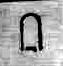 а) электродинамической системе прибора; б) электростатической системе прибора; в) магнитоэлектрической системе прибора.3 Это условное обозначение на циферблате прибора соответствует а) электродинамической системе прибора;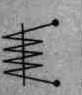 б) электромагнитной системе прибора; в) магнитоэлектрической системе прибора.4 Это условное обозначение на циферблате прибора соответствуета) электродинамической системе прибора;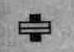 б) электромагнитной системе прибора; в) электростатической системе прибора.5 Это условное обозначение на циферблате прибора соответствуета) электродинамической системе прибора; 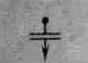 б) электромагнитной системе прибора; в) электростатической системе прибора.6 Это условное обозначение на корпусе прибора соответствуета) общему зажиму для многопредельных приборов;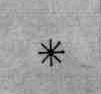 б) зажиму для соединения с экраном; в) зажиму для заземления.7 Это условное обозначение на корпусе прибора соответствуета) общему зажиму для многопредельных приборов;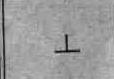  б) зажиму для соединения с экраном; в) зажиму для заземления.8 Это условное обозначение на корпусе прибора соответствует а) общему зажиму для многопредельных приборов;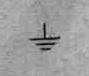  б) зажиму для соединения с экраном; в) зажиму для заземления.9 Это условное обозначение на циферблате прибора соответствует тому, что а) измерительная цепь изолирована от корпуса и испытана напряжением 2 кВ; б) класс точности прибора 2;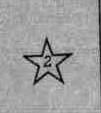 в) измерительный прибор имеет 2 предела измерения.10 Это условное обозначение на циферблате прибора соответствует тому, что…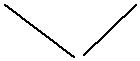 а) измерительная цепь изолирована от корпуса и испытана напряжением 2 кВ; б) класс точности прибора 2,0;в) измерительный прибор имеет 2 предела измерения.11 Нормативной основой метрологического обеспечения является … а) Государственная система обеспечения единства измерений (ГСИ);б) государственная система поверки и калибровки средств измерений; в) Государственная система стандартизации (ГСС).12 Нормативный документ по метрологии, начинающийся с букв МИ, называется …а) методика выполнения измерений;б) меры и измерители; в) методическая инструкция.13 Сущность стандартизации – это … а) правовое регулирование отношений в области установления, применения и использования обязательных требований; б) подтверждение соответствия характеристик объектов требованиям;в) деятельность по разработке нормативных документов, устанавливающих правила и характеристики для добровольного многократного применения.14 Цели стандартизации – это … а) аудит систем качества;б) внедрение результатов унификации; в) разработка норм, требований, правил, обеспечивающих безопасность продукции, взаимозаменяемость и техническую совместимость, единство измерений, экономию ресурсов.15 Объектом стандартизации не являются … а) термины и обозначения; б) приказы военачальников; в) технологические процессы.16 Объектом стандартизации не являются … а) правила; б) медицинские рецептуры;в) конструктивные параметры.17 Объектом стандартизации не являются …а) требования;б) методы; в) планы.18 Объектом стандартизации не являются … а) конструктивные параметры отдельных составляющих объекта, если он стандартизован в целом; б) медицинские рецептуры;в) конструктивные параметры объекта в целом.19 Принципами стандартизации являются … а) добровольное подтверждение соответствия объекта стандартизации;б) обязательное подтверждение соответствия объекта стандартизации; в) гармонизация национальных стандартов с международными при максимальном учёте законных интересов заинтересованных сторон.К документам в области стандартизации не относятся … а) национальные стандарты; б) технические регламенты; в) бизнес-планы. К документам в области стандартизации не относятся … а) технические регламенты; б) стандарты организаций и предприятий; в) планы организаций и предприятий;  К документам в области стандартизации не относятся … а)общероссийские классификаторы технико-экономической информации;б) национальные стандарты;в) юридические кодексы.23 Штриховое кодирование обязательно … а) при идентификации товаров в торговых операциях; б) в медицинской практике; в) при испытаниях продукции.Гармонизацией национальных стандартов с международными достигается а) развитие международной стандартизации; б) повышение уровня стандартов;в) устранение барьеров в международной торговле.25 Официальными языками ИСО (Международной организации по стандартизации) являются …а) английский, французский, немецкий; б) английский, французский, русский; в) английский, немецкий, русский.2.3. Задания для оценки умения У2, знания З3 З4 (рубежный контроль)1) Практическая работаЗадача 1 Пределы допускаемой относительной погрешности δ, % выражены следующим образом δ=±[c+d(Xk/X – 1)],где c и d – относительные величины;Xk – конечное значение диапазона измерения прибора или сигнала на входе преобразователя;X – измеренное значение.Определить пределы допускаемой абсолютной погрешности ∆; выделить аддитивную и мультипликативную составляющие, построить графическое изображение ответа.Задача 2Отсчёт по равномерной шкале прибора с нулевой отметкой и предельным значением Xпред составил X. На шкале измерительного прибора класс точности обозначен согласно таблице. Пренебрегая другими видами погрешностей, оценить пределы допускаемой абсолютной погрешности результата измерения.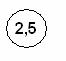 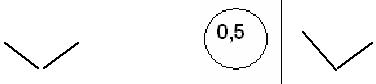 Задача 3При поверке амперметра методом сличения с верхним пределом измерения Xпред в десяти равномерно расположенных точках диапазона значений X1-X10 получили соответственно показания образцового прибора X1обр-X10обр (см. таблицу). Определить: а) для поверяемого прибора абсолютную и относительную погрешности в каждой указанной точке, построить графики погрешностей; б) класс точности прибора по результатам поверки.Задача 4При измерении сопротивления резистора с 8-кратным наблюдением параметра получены результаты, приведённые в таблице. Считая систематическую погрешность отсутствующей, определить результат измерения сопротивления резистора с доверительной вероятностью РдовЗадача 5Оценить методическую погрешность однократного измерения напряжения U на сопротивлении R, выполненного вольтметром с внутренним сопротивлением Rv. Чему равен результат измерения с учётом поправки на методическую погрешность?2.4. Задания для оценки знаний 33, З4, (рубежный контроль)1) Задания в тестовой формеВ задание включены 50 вопросов, которые позволяют определить степень усвоения данной дисциплины.На выполнение теста отводится  45 минут. Если ответ является правильным, то ставится один балл. Возможно несколько правильных ответов.Оценка определяется по коэффициенту, который рассчитывается путем деления суммы баллов за правильный ответ на количество вопросов.Коэффициент 0,7 – 0,6 соответствует оценке «3»Коэффициент 0,8 – 0,85 – «4»Коэффициент 0,9 – 1 – «5».В цепи протекает ток 100 мА. Амперметр показывает 102 мА. Предел измерения 150 мА. Относительная погрешность измерения равна …а) 2 мА;б) 2,0%; в) 1,3%.2 В цепи протекает ток 100 мА. Амперметр показывает 102 мА. Предел измерения 150 мА. Абсолютная погрешность измерения равна…а) 2 мА;б) 2,0%; в) 1,3%.3 В цепи протекает ток 100 мА. Амперметр показывает 102 мА. Предел измерения 150 мА. Приведённая погрешность измерения равна …а) 2 мА;б) 2,0%; в) 1,3%.4 Класс точности амперметра 2,5. Номинальный ток 100 мА. Чему равна наибольшая возможная абсолютная погрешность измерения?а) 2,5 %;б) 1,0 мА; в) 2,5 мА.5 Вольтметр класса точности 2,0 имеет два предела измерения – 15 В и 3 В. Какую шкалу предпочтительнее использовать для измерения напряжения, априорное значение которого 2 В.а) разницы в выборе предела измерения нет;б) Uпред = 15 В;в) Uпред = 3 В.6 Абсолютные погрешности приборов А и Б одинаковы, а нормирующее значение прибора А больше. В каком соотношении находятся классы точности этих приборов?а) класс точности приборов одинаков;б) класс точности прибора А выше; в) класс точности прибора Б выше.7 Необходимо измерить напряжение в цепи постоянного тока, априорное значение которого находится в диапазоне от 15 до 20 В. С помощью какого прибора можно произвести измерения с наибольшей абсолютной погрешностью?а) со шкалой 30 В и классом точности 2,5; б) со шкалой 100 В и классом точности 1,0; в) со шкалой 50 В и классом точности 0, 5.8 На вольтметре, имеющем предельное значение шкалы измерения 10 В, указан класс точности 0,05. Чему будет равна наибольшая возможная абсолютная погрешность прибора?а) 0,005 В ; б) 0,05%; в) 0,05 В.9 На амперметре, имеющем предельное значение шкалы измерения 100 мА, указан класс точности 0,05. Чему будет равна наибольшая возможная абсолютная погрешность прибора?а) 0,005 мА;б) 0,05%; в) 0,05 мА.10 Номинальное значение вольтметра 100 В. Нужно измерить напряжение до 500В. Рассчитать значение добавочного сопротивления, если внутреннее сопротивление вольтметра равно 2 кОм.а) 500 Ом;б) 4 кОм; в) 8 кОм.11 На циферблате прибора обозначена цифра 2,5. Чему равна абсолютная погрешность прибора, если выбранный предел измерения равен 30 В.а) 2,5 В; б) 2,5 %; в) 0,75 В.12 На циферблате прибора обозначена цифра 1,5. Чему равна абсолютная погрешность прибора, если выбранный предел измерения равен 100 В.а) 1,5 В; б) 1,5 %; в) 1,0 В.13 Вольтметр имеет класс точности 2,5 и предел измерения 100 В. Найти допустимое значение относительной погрешности измерения, если прибор показывает значение U=75 В.а) 2,5 В; б) 2,5 %; в) 3,3 В.14 Вольтметр имеет класс точности 1,5 и предел измерения 30 В. Найти допустимое значение относительной погрешности измерения, если прибор показывает значение U=25 В.а) 1,5 В; б) 1,5 %; в)1,8 %.Вольтметр имеет класс точности 1.0 и предел измерения 100 В. Найти допустимое значение относительной погрешности измерения, если прибор показывает значение U=70 В. а) 1,0 В; б) 1,0 %; в) 1,5 %. Шкала вольтметра с пределом измерения 150 В разбита на 100 делений. Определить цену деления и напряжение в цепи, если показания прибора 65 делений. а) 1В/дел; 65 В; б) 1,5 В/дел; 97,5 В; в) 1,5 В/дел; 65 В. 17 Шкала вольтметра с пределом измерения 30 В разбита на 15 делений. Определить цену деления и напряжение в цепи, если показания прибора 12 делений.а) 1,5 В/дел; 12 В; б) 1,5 В/дел; 25 В; в) 2 В/дел; 24 В.Определить абсолютную погрешность, если при токе в цепи, равном 100 мА, прибор показывает 104 мА. a) –4 мА; б) 4 мА; в) 4 %. Поверяемый прибор показывает значение 95 мА, образцовый – мА. Определить абсолютную и относительную погрешность поверяемого прибора. а) 5 мА; 5%; б) –5мА; 5%;в) –5мА4 5,3%. Определить класс точности прибора с пределом измерения 25 мА, если его абсолютная погрешность равна 0,05 мА. а) 0,5; б) 2,5;в) 0,2. Определить класс точности прибора с пределом измерения 100 мА, если его абсолютная погрешность равна 0,05 мА. а) 0,5; б) 1,5; в) 0,0522 На циферблате прибора стоит цифра 1,5. Чему будет равна абсолютная погрешность прибора, если шкала имеет предельное значение 500 мА.а) 5.0 мА ; б) 1,5 %; в) 7,5 мА.23 На шкале прибора стоит цифра 0,5. Чему будет равна абсолютная погрешность прибора, если шкала имеет предельное значение 10 В.а) 0,05 В; б) 0,5 В; в) 0,5 %.Показание вольтметра U=25В, его верхний предел 50В. Показание образцового прибора 24,5В. Определить относительную и приведённую погрешность вольтметра. а) 2 %; 1 %; б) 1 %; 1 %; в) 0,5 В; 2 %. Показание амперметра I=25 мА, его верхний предел 30 мА. Показание образцового прибора 24,5 мА. Определить относительную и приведённую погрешность амперметра. а) 2 %; 1,6 %; б) 2 %; 1,5 %; в) 0,5 мА;2%. 3. СТРУКТУРА КОНТРОЛЬНО-ОЦЕНОЧНЫХ МАТЕРИАЛОВ ДЛЯ АТТЕСТАЦИИ ПО УЧЕБНОЙ ДИСЦИПЛИНЕ1.	Дифференцированный зачет проводится в два этапа: оценка освоенных умений и общих компетенций  компьютерное тестирование, ориентированное на проверку знаний по дисциплине, второй этап решение задач для проверки умений по дисциплине.I. ПАСПОРТНазначение:КОМ предназначен для контроля и оценки результатов освоения учебной дисциплины Метрология, стандартизация и сертификация по специальности СПО 23.02.01 «Организация перевозок и управление на транспорте (по видам)»УменияУ1. применять документацию систем качества;У2. применять основные правила и документы систем сертификации Российской Федерации;Знания:З1. правовые основы, цели, задачи, принципы,З2. объекты и средства метрологии, стандартизации и сертификации,З3 основные понятия и определения, показатели качества и методы их оценкиЗ4 технологическое обеспечение качества, порядок и правила сертификацииII. ЗАДАНИЕ ДЛЯ СТУДЕНТА. ИНСТРУКЦИЯ ДЛЯ СТУДЕНТАпо выполнению дифференцированного зачета по дисциплине Метрология, стандартизация и сертификация Работа состоит из двух частей, различающихся по числу заданий, их содержанию и степени сложности. Время выполнения задания два академических часа (80 минут).Первая часть включает в себя 2 вопроса по всем разделам дисциплины. Вам необходимо выбрать правильные варианты ответов на предложенные вопросы. За каждый правильный ответ 0,5 балла,  количество набранных баллов заносится в  протокол результатов промежуточной аттестации.Вторая часть включает в себя решение  задач. Вам необходимо внимательно прочитать условие и оформить решение задачи. Если задача решена правильно, то оценивается в пять баллов, если допущена одна негрубая ошибка, то в четыре балла, если допущена одна грубая ошибка – три балла, допущены две и более грубых ошибки – два балла. количество набранных баллов заносится в  протокол результатов промежуточной аттестации.ЗаданияВариант № 11 Истинное, действительное и измеренное значение физической величины. Эталоны и образцовые средства. Классификация средств измерений по метрологическому назначению. Понятие «эталон», «рабочее средство измерения».2 Арифметическая и геометрическая прогрессии как математические закономерности, используемые в стандартизации. Ряды предпочтительных чисел, ряды нормальных линейных размеров при образовании рядов параметров и размеров в нормативной документации на продукцию.3 Показание амперметра I=25 мА, его верхний предел 30 мА. Показание образцового прибора 24,5 мА. Определить относительную и приведённую погрешность амперметра.Вариант № 21 Прямые измерения с многократным наблюдением контролируемого параметра. Необходимое число измерений.2 Цели, задачи и принципы стандартизации. Необходимость и преимущество стандартизации в современных условиях рыночной экономики. Связь стандартизации с другими дисциплинами.3 Показание вольтметра U=35 В, его верхний предел 50 В. Показание образцового прибора 34,5 В. Определить относительную и приведённую погрешность вольтметра.Вариант № 3Международная система единиц СИ. Основные, дополнительные и производные единицы физических величин системы СИ. Международные организации по стандартизации. 3 На шкале прибора стоит цифра 0,5. Чему будет равна абсолютная погрешность прибора, если шкала имеет предельное значение 10 В.Вариант № 4Погрешность измерения. Классификация погрешностей. Предварительный стандарт. Основополагающий стандарт. Стандарт на методы испытаний. Стандарт на продукцию. Стандарт на совместимость. Стандарт с открытыми значениями. На шкале прибора стоит цифра 1,5. Чему будет равна абсолютная погрешность прибора, если шкала имеет предельное значение 500 мА. Вариант № 5Методические погрешности измерения. Примеры. Обеспечение с помощью стандартизации безопасности товаров, работ, услуг; технической и информационной совместимости; взаимозаменяемости изделий. Определить класс точности прибора с пределом измерения 100 мА, если его абсолютная погрешность равна 0,5 мА. Вариант № 61 Государственная система обеспечения единства измерений. Поверочные схемы . Роль поверочных схем в организации поверки средств измерений.2 Правовые основы стандартизации3 Определить класс точности прибора с пределом измерения 25 мА, если его абсолютная погрешность равна 0,05 мА.Вариант № 7Инструментальные погрешности измерений. Примеры. Международная организация по стандартизации ИСО. 3 Поверяемый прибор показывает значение 95 мА, образцовый – 100 мА. Определить абсолютную и относительную погрешность поверяемого прибора, поправку для поверяемого прибора.Вариант № 81 Грубые, систематические и случайные погрешности. Причины возникновения и характер проявления.2 Международная электротехническая комиссия МЭК.3 Определить абсолютную погрешность, если при токе в цепи, равном 100 мА, прибор показывает 104 мА.Вариант № 9Правильность, сходимость, воспроизводимость результатов измерений. Социальный, технический и экономический аспекты стандартизации. Приоритетность разработки стандартов. Вольтметр имеет класс точности 2,5 и предел измерения 100 В. Найти допустимое значение относительной погрешности измерения, если прибор показывает значение U=75 В. Вариант №101 Доверительный интервал и доверительная вероятность результата измерения.2 Обязательная и добровольная сертификация. Третья сторона при сертификации.3 На шкале прибора обозначена цифра 1,5. Чему равна абсолютная погрешность прибора, если выбранный предел измерения равен 100 В.Вариант №111 Кратные и дольные единицы физических величин.2 Деятельность по стандартизации международных организаций ИСО/МЭК.3 Вольтметр имеет класс точности 1.0 и предел измерения 100 В. Найти допустимое значение относительной погрешности измерения, если прибор показывает значение U=70 В.Вариант №121 Классификация измерений по способу получения результата. Прямые, косвенные, совместные и совокупные измерения.2 Международные стандарты. Государственные стандарты. Отраслевые стандарты. Стандарты предприятий. Стандарты общественных объединений.3 Вольтметр имеет класс точности 1,5 и предел измерения 30 В. Найти допустимое значение относительной погрешности измерения, если прибор показывает значение U=25 В.Вариант №131 Нормальные и рабочие условия измерений. Рабочая область значений влияющей величины. Предельные условия измерений. Дополнительные погрешности измерений.2 Объект стандартизации. Область стандартизации. Стандарты и их виды. 3 На шкале прибора обозначена цифра 2,5. Чему равна абсолютная погрешность прибора, если выбранный предел измерения равен 30 В.Вариант №141 Классификация измерений по метрологическому назначению. Метрологические и технические измерения.Уровни стандартизации. Международные стандарты. Государственные стандарты. Отраслевые стандарты. Стандарты предприятий. Стандарты общественных объединений. Номинальное значение вольтметра 100 В. Нужно измерить напряжение до 500 В. Рассчитать добавочное сопротивление, если внутреннее сопротивление вольтметра равно 2 кОм . Вариант №151 Равноточные и неравноточные измерения. Правила обработки результатов измерений.Цели, задачи и принципы сертификации. На амперметре, имеющем шкалу с предельным значением 100 мА, указан класс точности 0,05. Чему будет равна наибольшая возможная абсолютная погрешность прибора? Вариант №161	Прямые измерения с многократными наблюдениями контролируемого параметра.2 Параметрическая стандартизация. Ряды предпочтительных чисел.3 На вольтметре, имеющем шкалу с предельным значением 10 В, указан класс точности 0,05. Чему будет равна наибольшая возможная абсолютная погрешность прибора?Вариант №17Нормируемые метрологические характеристики средств измерений. Предмет стандартизации как науки. 3 Необходимо измерить напряжение в цепи постоянного тока, априорное значение которого принадлежит диапазону от 15 до 20 В. С помощью какого прибора можно произвести измерения с наименьшей абсолютной погрешностью?а) с верхним пределом измерения 30 В и классом точности 2,5; б) с верхним пределом измерения 100 В и классом точности 1,0; в) с с верхним пределом измерения 50 В и классом точности 0, 5.Вариант №18Погрешности результатов косвенных измерений. Правовые основы сертификации в РФ. Пределы допускаемых абсолютных погрешностей приборов А и Б одинаковы, а нормирующее значение прибора А больше. В каком соотношении находятся классы точности этих приборов? Вариант №191 Грубые погрешности или промахи. Критерии обнаружения и правила исключения.Три аспекта стандартизации.Класс точности амперметра 2,5. Номинальный ток 100 мА. Чему равна наибольшая возможная абсолютная погрешность измерения?Вариант №201 Погрешности, зависящие от скорости изменения измеряемой величины. Статические и динамические погрешности измерений.2 Общероссийские классификаторы.3 Верхний предел измерения вольтметра 50 В. Нужно измерить напряжение до 200 В. Рассчитать добавочное сопротивление, если внутреннее сопротивление вольтметра равно 1кОм.Количество вариантов задания для студентов – по количеству обучающихся.Время выполнения задания – 2часа.КРИТЕРИИ ОЦЕНИВАНИЯ ДИФФЕРЕНЦИРОВАННОГО ЗАЧЕТАМаксимальное количество баллов – сумма баллов за части первой и второй ─ 30 баллов.Оценка «5» ─ 91 - 100% - (от27до30 баллов); «4» ─ 76 - 90% - (от 23 до 26 баллов);«3» ─ 51 – 75% - (от 16 до 22 баллов); «2» ─ 50% и ниже – (15 балла и ниже).КРИТЕРИИ ОЦЕНИВАНИЯ ЧАСТИ 1, 2 2.1. Задания для оценки знаний З1, (рубежный контроль)1) Задания в тестовой форме2.2. Задания для оценки знания З2 1) Задания в тестовой форме 2.4. Задания для оценки знания З3 1) Задания в тестовой форме5. МЕТОДИЧЕСКИЕ МАТЕРИАЛЫ, ОПРЕДЕЛЯЮЩИЕ ПРОЦЕДУРУ ОЦЕНИВАНИЯКритерии оценки контрольной работыОценка «отлично» – работа выполнена в полном объеме и без замечаний.Оценка «хорошо» – работа выполнена правильно с учетом 2-3 несущественных ошибок и справленных самостоятельно по требованию преподавателя.Оценка «удовлетворительно» – работа выполнена правильно не менее чем на половину или допущено 1-2 существенных ошибки.Оценка «неудовлетворительно» – допущены три (и более) существенные ошибки в ходе работы, которые студент не может исправить даже по требованию преподавателя или работа не выполнена.Критерии оценки контрольной работыКритерии оценки практической работыПри дифференцированном зачёте - За каждое правильное решение (ответ) одного задания выставляется 1 балл- За неправильное решение (ответ) 0 баллов. 6. ПЕРЕЧЕНЬ МАТЕРИАЛОВ, ОБОРУДОВАНИЯ И ИНФОРМАЦИОННЫХ ИСТОЧНИКОВ, ИСПОЛЬЗУЕМЫХ ДЛЯ  ТЕКУЩЕЙ И ПРОМЕЖУТОЧНОЙ АТТЕСТАЦИИУСЛОВИЯ РЕАЛИЗАЦИИ УЧЕБНОЙ ДИСЦИПЛИНЫ6.1.Требования к минимальному материально-техническому обеспечениюРеализация учебной дисциплины требует наличия учебного кабинета «Метрология, стандартизация и сертификация”.Оборудование учебного кабинета:посадочные места по количеству обучающихся; рабочее место преподавателя;комплект плакатов по дисциплине «Метрология, стандартизация и сертификация», комплект плакатов по допускам и техническим измерениям, комплект индивидуальных заданий.Технические средства обучения:ПК с необходимым программным обеспечениям.6.2. Информационное обеспечение обученияПеречень рекомендуемых учебных изданий, Интернет-ресурсов, дополнительной литературыОсновные источники:Зайцев С.А., Толстов А.Н., Грибанов Д.Д., Куранов А.Д., Метрология, стандартизация и сертификация в машиностроении». – М. Академия, 2012;Никифоров А.Д., Бакиев Т.А. Метрология, стандартизация и сертификация. - М.: Высшая школа, 2010;Никифоров А.Д. Взаимозаменяемость, стандартизация и технические измерения. - М: Высшая школа, 2010.Дополнительные источники:Никифоров А.Д., Ковшов А.Н., Назаров Ю.Ф. Процессы управления объектами машиностроения. - М: Высшая школа, 2009.Ганевскин Г.М., Гольдин И.И. Допуски, посадки и технические измерения в машиностроении.— М: Издательский центр «Академия», 2010.Палий М.А., Брагинский В.А. Нормы взаимозаменяемости в машиностроении. - М.: Машиностроение, 2009.Исаев Л.К., Маклинский В.Д. Метрология и стандартизация в сертификации. — М: ИПК Изд-во стандартов, 2011.Глудкин О.П., Горбунов Н.М., Гуров А.И., Зорин Ю.В. Всеобщее управление качеством. - М.: Радио и связь, 2010.Электронные учебники:Зайцев С.А., Толстов А.Н., Грибанов Д.Д., Куранов А.Д., Метрология, стандартизация и сертификация в машиностроении». – М. Академия, 2012;Интернет-ресурсы:http://www.gorod-tula.biz46.ru/mdex.php?cat=10&subcat=101 (Справочник по метрологии и сертификации).Интеллектуальная собственность. Авторские права и смежные права. Патентное право. Регистрация прав [Сайт] URL: http://www.copyright.ruФедеральное агентство по техническому регулированию и метрологии. Информационный портал по стандартизации [Сайт] URL: http://www.standart.gost.ru/wps/portal/ОП 03 Метрология, стандартизация и сертификацияиндекс и название учебной дисциплины согласно учебному плануосновная образовательная программа среднего профессионального образования по подготовке  специалистов среднего звена по специальности   23.02.01 «Организация перевозок и управление на транспорте (по видам)»(шифр в соответствии с ОКСО и наименование)СОГЛАСОВАНОпротокол заседания цикловой методической комиссии_________________________от «___» _______20__г. №__председатель    СОГЛАСОВАНОпротокол заседания цикловой методической комиссии_________________________от «___» _______20__г. №__председатель    СОГЛАСОВАНОпротокол заседания цикловой методической комиссии_________________________от «___» _______20__г. №__председатель          УТВЕРЖДАЮ      Зам. директора  филиала по УПР      ________________ А.В. Смехова      от «____» _____________20___г.       УТВЕРЖДАЮ      Зам. директора  филиала по УПР      ________________ А.В. Смехова      от «____» _____________20___г.       УТВЕРЖДАЮ      Зам. директора  филиала по УПР      ________________ А.В. Смехова      от «____» _____________20___г. подписьФИОРезультаты обучения(освоенные умения, усвоенные знания)Формы и методы контроля и оценки результатов обучения знанияЗ 1 правовые основы, цели, задачи, принципы,Текущий контроль в форме:устного и письменного опроса;самостоятельной работы;тестирования по темам;Рубежный контроль в форме:тестов и практических работ по каждому разделу дисциплины.З 2 объекты и средства метрологии, стандартизации и сертификации,Текущий контроль в форме:устного и письменного опроса;самостоятельной работы;тестирования по темам;Рубежный контроль в форме:тестов и практических работ по каждому разделу дисциплины.З 3 основные понятия и определения, показатели качества и методы их оценкиТекущий контроль в форме:устного и письменного опроса;самостоятельной работы;тестирования по темам;Рубежный контроль в форме:тестов и практических работ по каждому разделу дисциплины.З 4 технологическое обеспечение качества, порядок и правила сертификацииТекущий контроль в форме:устного и письменного опроса;самостоятельной работы;тестирования по темам;Рубежный контроль в форме:тестов и практических работ по каждому разделу дисциплины.уменияУ1- применять документацию систем качества;Оценка практических работ по обучающим тестам по темамОтработка навыков работы с ЕСКД и ЕСТДОценка терминологии в форме технических диктантовОценка внеаудиторных самостоятельных работ У2-; применять основные правила и документы систем сертификации Российской Федерации;Оценка практических работ по обучающим тестам по темамОтработка навыков работы с ЕСКД и ЕСТДОценка терминологии в форме технических диктантовОценка внеаудиторных самостоятельных работ                                                                                                                                                                                                                        Таблица 2                                                                                                                                                                                                                         Таблица 2                                                                                                                                                                                                                         Таблица 2                                                                                                                                                                                                                         Таблица 2                                                                                                                                                                                                                         Таблица 2                                                                                                                                                                                                                         Таблица 2                                                                                                                                                                                                                         Таблица 2  Элемент учебной дисциплиныФормы и методы контроляФормы и методы контроляФормы и методы контроляФормы и методы контроляФормы и методы контроляФормы и методы контроляЭлемент учебной дисциплиныТекущий контрольТекущий контрольРубежный контрольРубежный контрольИтоговый контрольИтоговый контрольЭлемент учебной дисциплиныФорма контроляПроверяемые З, У, ОК, ПКФорма контроляПроверяемые З, У, ОК, ПКФорма контроляПроверяемые З, У, ОК, ПК01020304050607Раздел 1. Основы стандартизацииРаздел 1. Основы стандартизацииРаздел 1. Основы стандартизацииРаздел 1. Основы стандартизацииРаздел 1. Основы стандартизацииРаздел 1. Основы стандартизацииРаздел 1. Основы стандартизацииТема 1.1.Система стандартизации.У1, З2, ОК4, ОК5,ОК8, ОК9, ПК 2.1,ПК2.3Тема 1.2.Стандартизация в различных сферах.У1, З2, ОК4, ОК5,ОК8, ОК9, ПК 2.1,ПК2.3Тема 1.3.Международная стандартизация.У1, З2, ОК4, ОК5,ОК8, ОК9, ПК 2.1,ПК2.3Тема 1.4.Организация работ по стандартизации в Российской Федерации.Самостоятельная работаУ1, З2, ОК4, ОК5,ОК8, ОК9, ПК 2.1,ПК2.3Раздел 2. Объекты стандартизации в отраслиРаздел 2. Объекты стандартизации в отраслиРаздел 2. Объекты стандартизации в отраслиРаздел 2. Объекты стандартизации в отраслиРаздел 2. Объекты стандартизации в отраслиРаздел 2. Объекты стандартизации в отраслиРаздел 2. Объекты стандартизации в отраслиТема 2.1.Стандартизация промышленной продукции.З 2, З 3, ОК4, ОК5,ОК8, ОК9, ПК 2.1,ПК2.1Тема 2.2.Стандартизация и качество продукции.У1, У2, З1, З2, З3, ОК4, ОК5,ОК8, ОК9, ПК2.1,ПК2.3Тема 2.3Стандартизация, моделирование функциональных структур объектов отрасли.Контрольная работаУ1, У2, З1, З2, З3, ОК4, ОК5,ОК8, ОК9, ПК2.1,ПК2.2 ПК 2.3Раздел 3. Система стандартизации отраслиРаздел 3. Система стандартизации отраслиРаздел 3. Система стандартизации отраслиРаздел 3. Система стандартизации отраслиРаздел 3. Система стандартизации отраслиРаздел 3. Система стандартизации отраслиРаздел 3. Система стандартизации отраслиТема 3.1.Государственная система стандартизации и научно – технический прогресс.У1, У2, З1, З2, З3, ОК4, ОК5,ОК8, ОК9, ПК1.2,ПК2.1, ПК 2.3Тема 3.2.Методы стандартизации как процесс управленияСамостоятельная работаУ1, У2, З1, З2, З3, ОК4, ОК5,ОК8, ОК9, ПК1.2,ПК2.1, ПК 2.3Раздел 4. Стандартизация основных норм взаимозаменяемостиРаздел 4. Стандартизация основных норм взаимозаменяемостиРаздел 4. Стандартизация основных норм взаимозаменяемостиРаздел 4. Стандартизация основных норм взаимозаменяемостиРаздел 4. Стандартизация основных норм взаимозаменяемостиРаздел 4. Стандартизация основных норм взаимозаменяемостиРаздел 4. Стандартизация основных норм взаимозаменяемостиТема 4.1.Общие понятие основных норм взаимозаменяемости.У1, У2, З1, З2, З3, ОК4, ОК5,ОК8, ОК9, ,ПК2.1, ПК 2.3Тема 4.2.Модель стандартизации основных норм взаимозаменяемости.У1, У2, З1, З2, З3, ОК4, ОК5,ОК8, ОК9, ПК1.2, ПК 2.3Тема 4.3.Стандартизация точности гладких цилиндрических соединенийУ1, У2, З1, З2, З3, ОК4, ОК5,ОК8, ОК9, ,ПК2.1, ПК 2.3Раздел 5 . Основы метрологииРаздел 5 . Основы метрологииРаздел 5 . Основы метрологииРаздел 5 . Основы метрологииРаздел 5 . Основы метрологииРаздел 5 . Основы метрологииРаздел 5 . Основы метрологииТема 5.1.Общие сведения о метрологии.У1, У2, З1, З2, З3, ОК4, ОК5,ОК8, ОК9, ,ПК2.1, ПК 2.3Тема 5.2.Стандартизация в системе технического контроля и измеренияУ1, У2, З1, З2, З3, ОК4, ОК5,ОК8, ОК9, ,ПК2.1, ПК 2.2, ПК 2.3Тема 5.3.Средства, методы и погрешность измеренияПрактическая работа 1,2,3Лабораторная работа 1,2Самостоятельная работаУ1, У2, З1, З2, З3, ОК4, ОК5,ОК8, ОК9, ,ПК2.1, ПК 2.3Раздел 6. Управление качеством продукции и стандартизацииРаздел 6. Управление качеством продукции и стандартизацииРаздел 6. Управление качеством продукции и стандартизацииРаздел 6. Управление качеством продукции и стандартизацииРаздел 6. Управление качеством продукции и стандартизацииРаздел 6. Управление качеством продукции и стандартизацииРаздел 6. Управление качеством продукции и стандартизацииТема 6.1.Методологические основы управления качеством.У1- У5, З1-З7, ОК4, ОК5,ОК8, ОК9, ПК2.1,ПК3.1Тема 6.2.Сущность управления качеством продукции.У1, У2, З1, З2, З3, ОК4, ОК5,ОК8, ОК9, ,ПК2.1, ПК 2.3Тема 6.3.Система менеджмента качества.Самостоятельная работаУ1, У2, З1, З2, З3, ОК4, ОК5,ОК8, ОК9, ,ПК2.1, ПК 2.3Раздел 7. Основы сертификацииРаздел 7. Основы сертификацииРаздел 7. Основы сертификацииРаздел 7. Основы сертификацииРаздел 7. Основы сертификацииРаздел 7. Основы сертификацииРаздел 7. Основы сертификацииТема 7.1.Сущность и проведение сертификации.Самостоятельная работаУ1, У2, З1, З2, З3, ОК4, ОК5,ОК8, ОК9, ,ПК2.1, ПК 2.3Тема 7.2.Международная сертификация.У1, У2, З1, З2, З3, ОК4, ОК5,ОК8, ОК9, ,ПК2.1, ПК 2.3Тема 7.3.Сертификация в различных сферах.У1, У2, З1, З2, З3, ОК4, ОК5,ОК8, ОК9, ,ПК2.1, ПК 2.3Раздел 8. Экономическое обоснование качества продукцииРаздел 8. Экономическое обоснование качества продукцииРаздел 8. Экономическое обоснование качества продукцииРаздел 8. Экономическое обоснование качества продукцииРаздел 8. Экономическое обоснование качества продукцииРаздел 8. Экономическое обоснование качества продукцииРаздел 8. Экономическое обоснование качества продукцииТема 8.1.Экономическое обоснование стандартизации.У1, У2, З1, З2, З3, ОК4, ОК5,ОК8, ОК9, ,ПК2.1, ПК 2.3Тема 8.2.Экономика качества продукции.Контрольная работаУ1, У2, З1, З2, З3, ОК4, ОК5,ОК8, ОК9, ,ПК2.1, ПК 2.3Дифференцированный зачетУ1- У5, З1-З4, ОК4, ОК5,ОК8, ОК9, ПК1.2, ПК2.1,ПК2.2, ПК 2.3№12345678910вариантаc0,10,50,10,50,050,050,100,030,20,5d0,21,00,21,00,100,250,250,501,01,5Xk100мА500мА15В100В500мВ1,0А10В25мА5В100В№ варианта12345678910Обозначениекласса0,01/0,020,02/0,51,02,00,51,50,2/0,50,1/0,2точностиXпред15 В100 мА50 мА10 В15В50мА30мА100В500мА300мВX10В70мА360мА9,0В11В35мА25мА85В370мА240мВ№ варианта1122334455Xпред30 мА30 мА30 мА100 мА100 мА100 мА150 мА150 мА150 мА200 мА200 мА200 мА250 мА250 мА250 мАXiXiоXiXiоXiXiоXiXiоXiXiо13,02,6510,09,8515,014,6520,021,6525,025,4026,05,8520,020,1530,028,2540,042,0550,051,1539,08,9530,029,8045,044,5060,061,9575,073,45412,011,9040,039,6560,059,5080,079,65100,098,25515,015,0550,050,0575,074,35100,098,55125,0124,55618,018,1560,059,6590,091,35120,0117,65150,0151,65721,021,0570,071,65105,0104,15140,0141,55175,0173,85824,024,1580,080,15120,0121,20160,0161,45200,0198,30927,027,2090,090,25135,0134,15180,0177,65225,0224,151030,030,05100,099,85150,0149,55200,0197,55250,0252,25№ варианта67891010Xпред300 мА300 мА300 мА400 мА400 мА400 мА500 мА500 мА500 мА600 мА600 мА600 мА1,0 А1,0 А1,0 АXiXiоXiXiоXiXiоXiXiоXiXiо130,028,2540,041,3550,053,5560,062,500,10,115260,057,6580,082,55100,0102,30120,0121,550,20,190390,092,55120,0122,40150,0152,65180,0183,650,30,2854120,0121,50160,0159,35200,0201,55240,0237,550,40,3955150,0148,50200,0202,65250,0252,40300,0298,450,50,5106180,0181,35240,0241,65300,0303,85360,0354,600,60,6057210,0212,55280,0282,55350,0348,45420,0418,650,70,7258240,0236,50320,0322,65400,0405,10480,0478,500,80,8509270,0273,20360,0364,40450,0453,15540,0543,000,90,95510300,0303,55400,0400,55500,0504,25600,0602,601,01,05№12345678910вариантаРдов0,90,950,990,90,950,990,90,950,990,9РдовR, ОмR, ОмR, ОмR, ОмR, ОмR, ОмR, ОмR, ОмR, ОмR, Ом1180280155355580631436887951352181288154356588633433886100133318528314835858363543788310113241842851493495856294328859913651792821533475826294348799812961882891533525896274328801001287181279152351579635430882103134817928114834958163443188698133№12345678910вариантаU, В2451410121524R, Ом100200250150200250400100020005000Rv,0,51,00,40,51,01,52,00,50,51,0МОмчастькритерии оценки в баллахМаксимальное кол-во балловЧасть 1по 0,5 баллу  за каждый правильный ответ25Часть ВВторая часть включает в себя решение  задачи. Если задача решена правильно, то оценивается в 5 баллов.Если допущена одна негрубая ошибка, то в 4 балла.Если допущена одна грубая ошибка – 3 балла.Если допущены две и более грубых ошибки – 2 балла. 5ВопросОтветВопросОтветВопросОтвет1в11а21б2в12а22в3а1323а4б14в24в5в15а25в6б16а7в17б8в18а9б19в10а20бВопросОтветВопросОтветВопросОтвет1а11а21в2в12в22в3б13в23а4а14в24в5в15б25б6а16б7б17в8в18б9а19в10б20вВопросОтветВопросОтветВопросОтвет1б11в21в2а12а22в3в13в23а4в14в24а5в15в25а6б16б7в17в8а18б9в19в10в20вСодержание  ответа ученикаОценка1. Показывает глубокое и полное знание и понимание всего объема программного материала; полное понимание сущности рассматриваемых понятий, явлений и закономерностей, теорий, взаимосвязей. 
Самостоятельно и рационально использует наглядные пособия, справочные материалы, учебник, дополнительную литературу, первоисточники. 
2. Самостоятельно, уверенно и безошибочно применяет полученные знания в решении проблем на творческом уровне; допускает не более одного недочета, который легко исправляет по требованию учителя. «5» (отлично)1. Показывает знания всего изученного программного материала. Дает полный и правильный ответ на основе изученных теорий; допускает незначительные ошибки и недочеты при воспроизведении изученного материала, определения понятий, неточности при использовании научных терминов или в выводах и обобщениях; материал излагает в определенной логической последовательности, при этом допускает одну негрубую ошибку или не более двух недочетов и может их исправить самостоятельно при требовании или при небольшой помощи преподавателя; в основном усвоил учебный материал; подтверждает ответ конкретными примерами. 
2. Умеет самостоятельно выделять главные положения в изученном материале; на основании фактов и примеров обобщать, делать выводы, устанавливать внутрипредметные связи. Применяет полученные знания на практике в видоизмененной ситуации, соблюдает основные правила культуры устной и письменной речи, использует научные термины. 
3. Не обладает достаточным навыком работы со справочной литературой, учебником, первоисточниками (правильно ориентируется, но работает медленно). Допускает негрубые нарушения правил оформления письменных работ. «4» (хорошо)1. Усвоил основное содержание учебного материала, имеет пробелы в усвоении материала, не препятствующие дальнейшему усвоению программного материала; материал излагает несистематизированно, фрагментарно, не всегда последовательно. 
2. Показывает недостаточную сформированность отдельных знаний и умений; выводы и обобщения аргументирует слабо, допускает в них ошибки. 
3. Допустил ошибки и неточности в использовании научной терминологии, определения понятий дал недостаточно четкие; не использовал в качестве доказательства выводы и обобщения из наблюдений, фактов или допустил ошибки при их изложении. «3» (удовлетворительно)1. Не усвоил и не раскрыл основное содержание материала; не делает выводов и обобщений. 
2. Не знает и не понимает значительную или основную часть программного материала в пределах поставленных вопросов или имеет слабо сформированные и неполные знания и не умеет применять их к решению конкретных вопросов. «2» (неудовлетворительно)Процент верных ответовОценкаменее 61%неудовлетворительно / не зачтено61-75%удовлетворительно / зачтено76-85%хорошо / зачтено86-100%отлично / зачтено